VAJA ROM 22. 5. 2020 
Učenci, ki mi še niste poslali končano nalogo s kodo HTML in se prijavili s svojim AAI naslovom na spletni strani http://splet.arnes.si to naredite čimprej (glej navodila 6.ura dela na daljavo). Saj veste, v maju moramo pridobiti še oceno.Danes nadaljuješ delo iz prejšnje ure.
Torej, izbral si že naslov spletišča in si ogledal vzorčna spletišča,  danes pa raziskuj možnosti objave v tvoji izbrani temi (Videz/tema).
Posamezne teme nudijo začetno vsebino, katera se prikaže, medtem ko urejaš spletišče (različni gradniki). Nič od tega se na prikaže na spletišču dokler ne shraniš in objaviš nastavitev.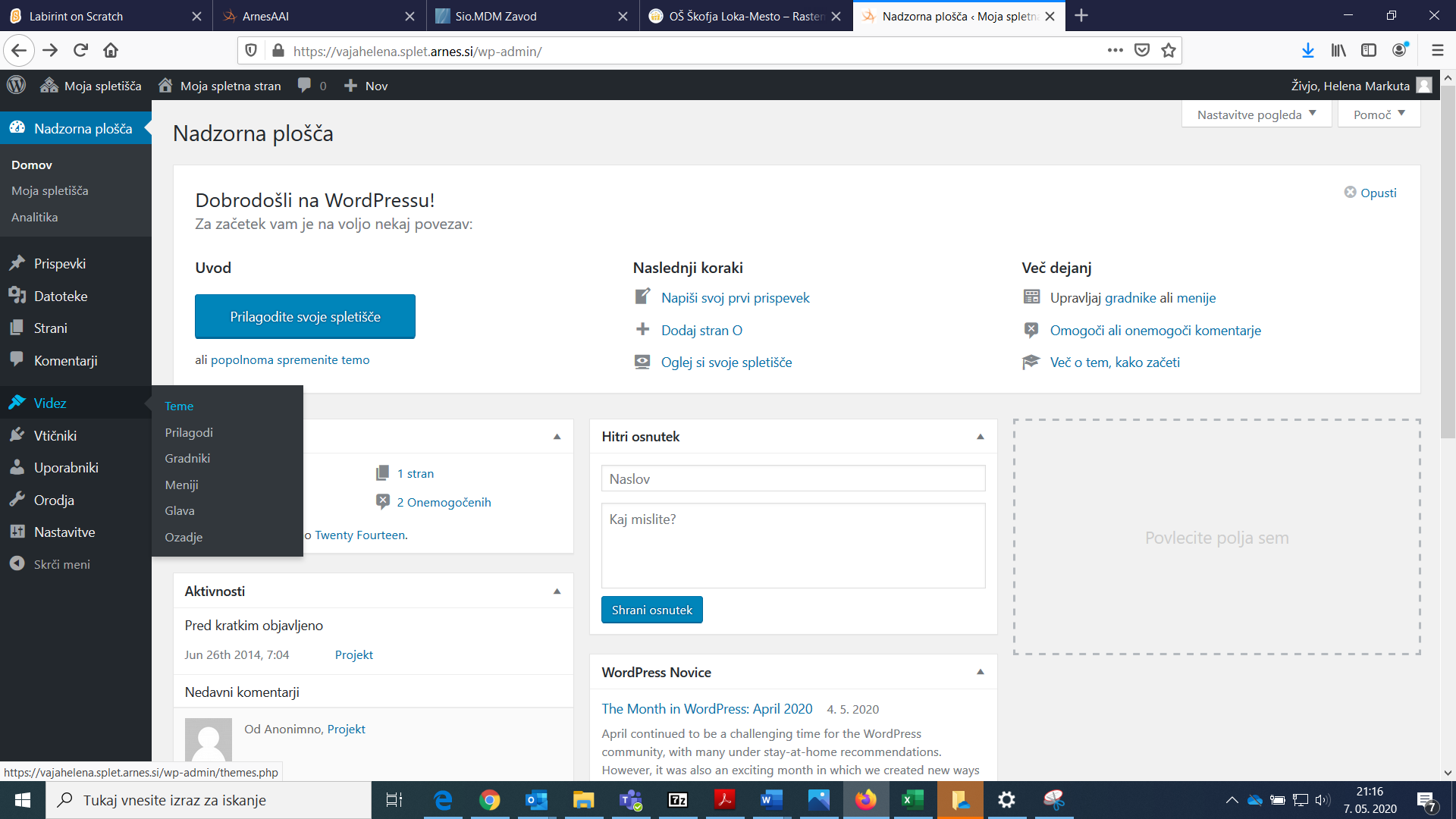 ADMINISTRATIVNI DELOSNOVNE OPERACIJE (UREJANJE PRISPEVKOV …)
Uspešno delo vam želim in sem na voljo v primeru težav.
Helena 